Purple Group Step 1- consolidationGive all answers in their simplest form: +  =				                       +  = 				 +  = –  = 				           –  = 				 –  =Give all answers as improper fractions: +  = 				¾ + ¾ = 				 +  =Give all answers as mixed numbers: +  =				 +  =				 +  =Ben cuts a pizza into 8 equal pizzas.Ben eats and Sue eats of the pizza.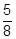 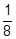 What fraction of the pizza is left?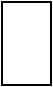 Purple Group Step 2-Add or subtract the following fractions. Remember to convert to the same denominator and then add the numerators. Give your answers as a mixed number.Show workings in your book.1)  +  = 					2)  +  = 					3)  + ¾ =4)  –  = 					5)  –  = 					6)  –  =Purple Group Step 3- TEACHER INPUTQ1.In this circle,  and  are shaded.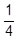 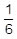 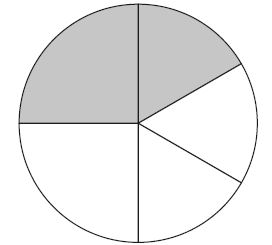 What fraction of the whole circle is not shaded?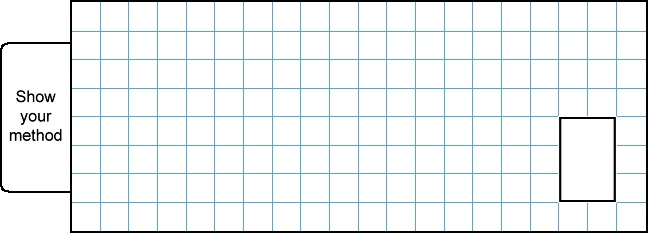 Q2.In a circle  and   are shaded.What fraction of the whole circle is not shaded?Day 3- group 2 WALT: add and subtract fractions with different denominatorsDay 3- group 2 WALT: add and subtract fractions with different denominatorsTeacherDate:I can consolidate adding and subtracting fractions with the same denominatorI can consolidate adding and subtracting fractions with the same denominatorI can consolidate adding and subtracting fractions with the same denominatorI can add and subtract fractions with different denominatorsI can add and subtract fractions with different denominatorsI can add and subtract fractions with different denominatorsI can solve problems adding and subtracting fractionsI can solve problems adding and subtracting fractionsI can solve problems adding and subtracting fractions